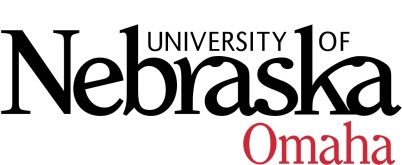 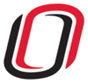 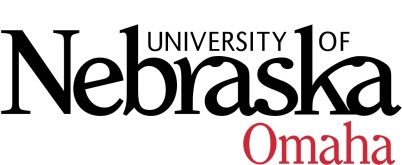 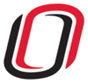 UNIVERSITY OF NEBRASKA AT OMAHAEDUCATIONAL POLICY ADVISORY COMMITTEEAGENDAADDENDUM #2Friday, February 12, 20168:00 AM202 Eppley Administration Building Discussion/AnnouncementsCurriculumTribal Management and Emergency Systems minor and concentration-CPACSMinor in Studio Art-CFAMBiomedical Physics concentration-A&SName change of the major and minor in Environmental Studies to Environmental Science-A&SLibrary Science concentration within the BGS (online) report item onlyCourse SyllabiYou may access the system at http://www.unomaha.edu/my/ scroll down to CCMS and click on login. You will be viewing these courses at the VC for Academic Affairs level.New CoursesNEUR 4890 Genes, Brain, and Behavior, 3 hrs.EMGT 1150 Introduction to Tribal Emergency Management, 3 hrs.MATH 8326 Computational Operations Research, 3 hrs.CHEM 4250 Advanced Organic Chemistry: Mechanism and Modeling, 4 hrs.TED 4210 Socio-cultural understandings of infant, toddlers and families, 3 hrs.TED 4220 Advanced Practicum in Early Childhood Education, 3 hrs.SPED 4760 Community Interpreting Practicum and Seminar, 6 hrs.EMIT 8150 Big Data Analytics and Visualization, 2 hrs.  EMIT 8100 IT Strategy and Change Management, 2 hrs.PEA 113A Beginning Ice Skating, 1 hr.SPED 8670 Math Interventions, 3 hrs.EMIT 8200 Managing Information Technology Innovation, 2 hrs.EMIT 8450 Evaluation of Enterprise IT, 2 hrs.    ART 3370 Technology in Arts Education, 3 hrs. BIOL 8766 Genome Technology and Analysis, 3 hrs.BIOL 8450 Biology Education Research Methods, 3 hrs.  ITIN 1010 Activating Innovation in Society, 3 hrs. MUS 3200 Jazz Pedagogy, 1 hr. WRWS 2500 Screenwriting and Television Writing Studio, 4 hrs.  GERO 8940 Graduate Practicum, 3 hrs. ART 3304 Elementary Art Field Experience, 0 hrs.   BSAD 8330 Strategic Collaboration: Leading High Impact Teams, 1 hr.BSAD 8440 Decision Analytics, 2 hrs.  BSAD 8650 International: Competing in Global Markets, 2 hrs.BSAD 8640 IT: Strategic IT Development and Deployment, 1 hr.  Revised Courses:BSAD 8480 Applications in Economics, 2 hrs.  BSAD 8370 Business Law and Ethics, 2 hrs.  Course Syllabi Description/Prerequisites: NEUR 4890 Genes, Brain, and Behavior, 3 hrs.Description: This course will evaluate the complex interaction between an organism's genome and neural activity pattern in the nervous system as related to behavior. In this course students will explore how changes in gene expression (allelic variants, epigenetics, differential regulation) and gene networks within neural tissue can reciprocally influence behaviors such as communication, foraging, reproduction, and cognition.Prerequisites: Undergraduate: NEUR 1500 (Introduction to Neuroscience) and BIOL2140 (Genetics) or by permission of instructorGraduate: NoneEMGT 1150 Introduction to Tribal Emergency Management, 3 hrs.Description: This course is an introduction to how Tribal history and contemporary governance affect the delivery of emergency management services on Tribal lands as well as how the National Response Framework (NRF) and the National Incident Management System (NIMS) are integrated to provide emergency services. The course focuses on the challenges of implementing the five mission areas of Emergency Management: Mitigation, Preparedness, Prevention, Response, and Recovery for Native American Communities.Prerequisites:  noneMATH 8326 Computational Operations Research, 3 hrs.Description: Survey of computational methods used in the solution of operations research problems. Topics include scripting to guide optimization software, metaheuristics for optimization, and basic machine learning algorithms.Prerequisites: MATH 3200 and MATH 4300 each with a grade of C- or better or permission of instructor.CHEM 4250 Advanced Organic Chemistry: Mechanism and Modeling, 4 hrs.Description: Presentation of advanced topics in organic chemistry focused on structure, bonding and reaction mechanisms.   The use of molecular modeling software as means to predict structure, relative stabilities and reaction thermodynamics are covered in a hands-on environment. The course will survey various modeling methods and show its relevance to molecular orbital theory.  The basic methodologies used to explore organic mechanisms are presented and then used to study mechanistic details of various reaction types. Students cannot count both Chem 4250 and Chem 4240 toward their degree.Prerequisites: CHEM 2260 and CHEM 2274 with a C- or betterTED 4210 Socio-cultural understandings of infant, toddlers and families, 3 hrs.  Description: This course will examine socio-cultural conceptions of infant and toddler-aged children. The influences of culture, social context, and socio-economic status on parental goals, beliefs and practices will also be covered.Prerequisites: Admission to the Early Childhood Inclusive major program.  The following course is a prerequisite of this course: TED 2250.TED 4220 Advanced Practicum in Early Childhood Education, 3 hrs.Description: TED 4220 is an in-school guided practicum taken at the end of ECE program coursework.  Candidates must demonstrate competencies related to performance in pre-kindergarten education. This is the last practicum course prior to the clinical practice semester.Prerequisites:  Completion of ELEM/ECE undergraduate courses: TED 2250, TED 2310, TED 4250, TED 4260, TED 4280, TED 4290SPED 4760 Community Interpreting Practicum and Seminar, 6 hrs.Description: The practicum candidate will work with a mentor in various community settings to begin developing professional relationships while developing the ability to interpret simultaneously signed and spoken messages. Candidates will also share experiences in seminars with an instructor where discussion will focus on linguistic issues in interpretation, ethical dilemmas, and situational concerns.Prerequisites:  GPA minimum of 2.75, Completion of SPED 3120, 3130, 4180, 4240EMIT 8150 Big Data Analytics and Visualization, 2 hrs.Description: This course introduces students to data analytics including big data analytics, data quality, and visualization. Topics will include concepts, exercises, tools and techniques surrounding data analytics, quality, visualization, IoT and cloud computing within the context of addressing business challenges and/or to create competitive advantage.Prerequisites:  This course is intended exclusively for IT professionals in the EMIT program.EMIT 8100 IT Strategy and Change Management, 2 hrs.Description: This course introduces students to a critical view of both strategic and tactical levels of IT management. The course also addresses the challenges of managing IT-enabled change and the complexities associated with managing people, processes, and technology.Prerequisites:  Admission to the executive Master of Science in IT (EMIT) program is required.PEA 113A Beginning Ice Skating, 1 hr.Description: This course is designed for beginning ice skaters. Instructional emphasis will be placed on safely learning the life-long activity of ice skating. Students will develop an understanding of the basic principles and terminology of the sport of ice skating, improve on any current ice skating skills, and develop new skills such as forward and backward skating, crossovers, turns, and stops.Prerequisites:  None.SPED 8670 Math Interventions, 3 hrs.Description: The purpose of this course is to prepare graduate candidates to teach, co-teach or consult in the area of mathematics interventions. Graduate candidates will examine and apply the existing research in mathematics instruction for students with exceptional needs.Prerequisites:  Graduate standingEMIT 8200 Managing Information Technology Innovation, 2 hrs.Description: This course introduces students to the concepts, applications and tools for facilitating IT Innovation, Creativity, Entrepreneurship and Risk Taking.Prerequisites:  Admission to the executive Master of Science in IT (EMIT) program.EMIT 8450 Evaluation of Enterprise IT , 2 hrs.Description: This course introduces students to concepts associated with evaluation of enterprise IT investments. Topics addressed will include understanding financial statements, IT investment value vs risk tradeoffs, understanding cost of adopting IT innovations and/or emerging technologies, designing reports, designing of IT-KPIs, performance measurement systems such as balanced scorecard and more.Prerequisites:  Admission to the executive Master of Science in IT (EMIT) program.ART 3370 Technology in Arts Education, 3 hrs.Description: This course is specifically designed for pre-service art teachers to learn how to integrate media arts, visual and instructional technology, and digital visual culture into arts curriculum appropriate for application to K-12 contexts. Students will critically examine digital arts, digital art media and technology, and digital visual culture environments and address pedagogical and implementation issues as they simultaneously create their own digital art and digital visual culture.Prerequisites:  EDUC 2510 and 2520, PPST/CMEE, K-12 ART/ED majors only. CRQ: Art   3300. Junior standing. Lab fee required.BIOL 8766 Genome Technology and Analysis, 3 hrs.Description: This course will introduce the latest genome sequencing technologies and their broad applications in biology and medicine. Students will learn how genome sequencing is conducted by different platforms and obtain practical experience of how to use bioinformatics tools for genome analysis. Students are expected to be able to perform sequence analysis efficiently and interpret the results properly.Prerequisites: Graduate and undergraduate: BIOL2140 Genetics; or Permission of instructorBIOL 8450 Biology Education Research Methods, 3 hrs.Description: In this course, students will learn the methods of conducting pedagogical research in Biology, understand how people learn the concepts, practices, and ways of thinking in science and engineering; understand the nature and development of expertise in a discipline; help identify and measure appropriate learning objectives and instructional approaches that advance students toward those objectives; contribute to the knowledge base in a way that can guide the translation of  statistical findings to classroom practice; and identify approaches to make science and engineering education broad and inclusive. Students will work with live data sets to evaluate effective pedagogical approaches in the biology classroom of various audiences (K-16).Prerequisites: NoneITIN 1010 Activating Innovation in Society, 3 hrs.Description: ITIN 1010 Activating Technological Innovation (3 Credits) surveys and applies the use of qualitative methods, especially interview-based research, in order to maximize the insight that informs and activates the innovation process, with emphasis on technological innovation.Prerequisites: NoneMUS 3200 Jazz Pedagogy, 1 hr.Description: Course includes middle school and high school instrumental jazz literature, basic improvisation, rhythm section techniques and laboratory ensemble experiences.Prerequisites: Music 2410: Music Core Curriculum IIIWRWS 2500 Screenwriting and Television Writing Studio, 4 hrs.Description: This course will show the student how to pitch, write, and sell a screenplay. There will be a strong emphasis on outlining and revision. The goal of this class will be for the student to produce a pitch, outline, and completed industry standard screenplay.Prerequisites: WRWS 2050, or WRWS 2060GERO 8940 Graduate Practicum, 3 hrs.Description: This course provides the opportunity to students to share field experiences; to obtain guidance concerning various relationships with agency, staff and clients; and to develop a broadly based perspective of the field of aging.Prerequisites: Nine hours in gerontology and permission.  Students must be enrolled in the Gerontology graduate certificate or a Gerontology graduate degree program (MA, PhD) as well as have a minimum GPA of 3.0.  Not open to non-degree students.ART 3304 Elementary Art Field Experience, 0 hrs.Description: ART 3304 is an in-school practicum taken in conjunction with ART 3300. Candidates must demonstrate competencies related to performance in their assigned classroom. This is the first of two required art practicum experiences prior to the clinical practice semester.Prerequisites: EDUC 2520; Co-requisite ART 3300BSAD 8330 Strategic Collaboration:  Leading High Impact Teams, 1 hr.Description: This course is designed to enhance students' understanding of collaboration principles, practices and processes.  In this interactive course, students will learn how to utilize collaboration tools and techniques and creative problem solving methods to enhance strategic decision making.  In addition, other concepts that will be introduced include building and assessing high-performing teams, managing and leading teams, identifying and resolving team dysfunctions, and team decision making approaches.  Ultimately, students will learn how to be more influential and improve interactions so people and organizations can work together more efficiently.Prerequisites: Enrollment in Executive MBA Program.BSAD 8440 Decision Analytics, 2 hrs.Description: Students will learn to use statistical and decision making tools to interpret data to solve practical management problems and gain desired results.  Areas of focus will include market research, decision analysis, data analytics, and business forecasting.Prerequisites: Enrollment in Executive MBA Program.BSAD 8650 International: Competing in Global Markets, 2 hrs.Description: This course allows students to develop an understanding of the evolution of the global political economy, challenges faced when operating in the global business environment, and how to evaluate the risks and returns of global expansion. Students will also learn how to effectively communicate in international settings, to successfully manage international conflicts, and to conduct effective cross-border business negotiations.Prerequisites: Enrollment in Executive MBA Program.BSAD 8640 IT: Strategic IT Development and Deployment, 1 hr.Description: Students will gain a strategic perspective of information technology management, including current trends and best practices, and to understand how technology can be used in competitive positioning.  Processes for innovation and research and development spending and new business models will be covered.Prerequisites: Only students who have been admitted to the Executive MBA program may take this course.Revised Courses:BSAD 8480 Applications in Economics, 2 hrs.Description: Students will learn how to apply micro-economic concepts to corporate strategy. Topics covered include demand analysis and consumer behavior, cost efficiencies such as economies of scale and scope, market structure and strategic pricing, applications of game theory to strategy, and others.  The course will also cover macroeconomic conditions and concepts that affect business decisions such as the detection, measurement, and determinants of business cycles and the resulting impact of macroeconomic policy.Prerequisites: Enrollment in Executive MBA program.BSAD 8370 Business Law and Ethics, 2 hrs.Description: This course will specifically examine the body of substantive law that affects business management, including court decisions, statutes (federal and state), and traditional ethical theories as they relate to the law, and international problems that exist in the legal environment. Business ethical issues and dilemmas that confront senior leaders, including IT and cyber security/ethics will also be examined.  Students will understand the significant role executives’ play in setting the ethical tone, communicating expectations verbally in their organizations, and through company policies, systems for monitoring/accountability and rewards both formal and informal, and behaving in a manner consistent with those expectations and policies.Prerequisites: Enrollment in Executive MBA.Meeting Dates 8:00-9:30, Eppley Administration Building 202:Friday, October 9, 2015Friday, November 13, 2015Friday, December 11, 2015Friday, January 8, 2016Friday, February 12, 2016Friday, March 11, 2016Friday, April 8, 2016Friday, May 13, 2016